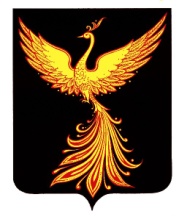 18 апреля 2017 года                                                                                                   п. Палех        ЗАКЛЮЧЕНИЕ № 7по результатам проведения экспертно-аналитического мероприятия «Внешняя проверка отчета об исполнении бюджета Палехского муниципального района за 2016 год»1. ОБЩИЕ ПОЛОЖЕНИЯ 	Экспертно-аналитическое мероприятие «Внешняя проверка отчета об исполнении бюджета Палехского муниципального района за 2016 год» (далее по тексту – экспертно-аналитическое мероприятие) проведено контрольно-счетным органом Палехского муниципального района в соответствии с Бюджетным кодексом Российской Федерации (далее по тексту – БК РФ), Положением о бюджетном процессе Палехского муниципального района, утвержденным решением Совета Палехского муниципального района от 01.11.2007 г. № 86 (далее по тексту – Положение о бюджетном процессе), Положением  о контрольно-счетном органе Палехского муниципального района, утвержденным решением Совета Палехского муниципального района от 29.09.2011 г. № 61 и на основании плана работы контрольно-счетного органа Палехского муниципального района на 2017 год, утвержденного председателем контрольно-счетного органа Палехского муниципального района 15.12.2016 г., распоряжения председателя контрольно-счетного органа Палехского муниципального района от  20.03.2017 г. № 5 «О проведении экспертно-аналитического мероприятия «Внешняя проверка отчета об исполнении бюджета Палехского муниципального района за 2016 год»».Предмет экспертно-аналитического мероприятия:- проект решения Совета Палехского муниципального района «Отчет об исполнении бюджета Палехского муниципального района за 2016 год» с приложениями (далее иногда по тексту – отчет об исполнении бюджета за 2016 год), бюджетная отчетность Палехского муниципального района за 2016 год (далее по тексту – бюджетная отчетность) и иные документы, предусмотренные действующим законодательством Российской Федерации (далее по тексту – иные документы) (далее все вместе по тексту – документы по исполнению бюджета Палехского муниципального района).Цель экспертно-аналитического мероприятия:- оценка своевременности предоставления, состава и содержания документов по исполнению бюджета Палехского муниципального;-  анализ исполнения бюджета Палехского муниципального района;- оценка соблюдения действующего законодательства Российской Федерации при организации и осуществлении бюджетного процесса в Палехском муниципальном районе.Объекты экспертно-аналитического мероприятия:- Финансовый отдел администрации Палехского муниципального района, как орган, уполномоченный  на организацию исполнения бюджета Палехского муниципального района, а также на составление отчета об исполнении бюджета Палехского муниципального района;- Администрация Палехского муниципального района, как орган, уполномоченный  на обеспечение исполнения бюджета Палехского муниципального района и составления отчета об исполнении бюджета Палехского муниципального района, а также на внесение отчета об исполнении бюджета Палехского муниципального района для утверждения в Совет Палехского муниципального района;- Совет Палехского муниципального района, как орган, уполномоченный на утверждение  отчета об исполнении бюджета Палехского муниципального района.Руководитель экспертно-аналитического мероприятия: председатель контрольно-счетного органа Палехского муниципального района Берёзкина Н.Н.Исполнитель экспертно-аналитического мероприятия: инспектор контрольно-счетного органа Палехского муниципального района Скалозуб Т.В.	Срок проведения экспертно-аналитического мероприятия: с 20.03.2017 г. по 19.04.2017 г. 2. ОЦЕНКА СВОЕВРЕМЕННОСТИ ПРЕДОСТАВЛЕНИЯ ДОКУМЕНТОВ ПО ИСПОЛНЕНИЮ БЮДЖЕТА ПАЛЕХСКОГО  МУНИЦИПАЛЬНОГО РАЙОНАДокументы по исполнению бюджета Палехского муниципального района предоставлены администрацией Палехского муниципального района в контрольно-счетный орган Палехского муниципального района 20.03.2015 г. (с сопроводительным письмом от 20.03.2015 г. № 13-01/996), то есть с соблюдением срока, установленного пунктом 3 статьи 264.4 БК РФ и пунктом 4 статьи 8 Положения о бюджетном процессе Палехского  муниципального района.3. ОЦЕНКА СОСТАВА ДОКУМЕНТОВ ПО ИСПОЛНЕНИЮ БЮДЖЕТА ПАЛЕХСКОГО МУНИЦИПАЛЬНОГО РАЙОНА.	В соответствии с п.264.1 Бюджетного кодекса РФ и п.12 «Инструкции о порядке составления, представления годовой, квартальной бухгалтерской отчетности государственных (муниципальных) бюджетных и автономных учреждений», утвержденной Приказом Министерства финансов Российской Федерации от 25.03.2011 № 33н годовая бюджетная отчетность предоставлена в контрольно-счетный орган Палехского  муниципального района в полном объеме.	В составе годовой бюджетной отчетности предоставлены:- Отчет об исполнении  бюджета Палехского муниципального района за 2016 год со следующими  показателями:- источники финансирования дефицита бюджета по кодам групп, статей, видов источников финансирования дефицитов бюджетов классификации операций сектора государственного управления (приложение № 1);- доходы бюджета по кодам классификации доходов бюджета (приложение  № 2,);- доходы бюджета по кодам видов доходов, подвидов доходов, классификации операций сектора государственного управления; (приложение  № 3,);- расходы бюджета по разделам и подразделам классификации расходов бюджетов (приложение № 4,);- распределение бюджетных ассигнований по целевым статьям, группам, подгруппам видов расходов классификации расходов бюджета Палехского муниципального района (приложение №5);- расходы бюджета по ведомственной структуре расходов на 2016 год  (приложение № 6);- отчет по программе муниципальных внутренних заимствований Палехского муниципального района за 2016 год (приложение № 7);- отчет по программе муниципальных гарантий Палехского муниципального района в валюте РФ за 2016 год (приложение № 8);- отчет  о распределении межбюджетных трансфертов бюджетам поселений на осуществление части полномочий по решению вопросов местного значения в соответствии с заключенными соглашениями за 2016 год.          - сведения о численности и расходах на содержание муниципальных          служащих за 2016год;          - сведения о численности работников муниципальных бюджетных              учреждений и расходах на их содержание за 2016год;          - справка о расходовании резервного фонда бюджета Палехского                       муниципального района  в 2016 году          - Пояснительная записка к отчету об исполнении бюджета               муниципального района за 2016 год.- Отчет об исполнении  консолидированного бюджета субъекта Российской Федерации и бюджета территориального государственного внебюджетного фонда (ф. 0503317) ;- Баланс исполнения консолидированного бюджета субъекта Российской Федерации и бюджета территориального  государственного  внебюджетного фонда (ф. 0503320);- Консолидированный отчет о финансовых результатах деятельности (ф. 0503321) ;- Консолидированный отчет о движении денежных средств (ф. 0503323);- Баланс государственного (муниципального) учреждения (ф. 0503730):- Отчет о финансовых результатах деятельности учреждения (ф. 0503721);- Отчет об исполнении учреждением плана его финансово-хозяйственной деятельности (ф. 0503737);4. СРАВНИТЕЛЬНЫЙ АНАЛИЗ ПАРАМЕТРОВ ПЕРВОНАЧАЛЬНО УТВЕРЖДЕННОГОИ УТОЧНЕННОГО РЕШЕНИЙ О БЮДЖЕТЕ.         В течении  2016 года было внесено 12 изменений в решение о бюджете Палехского муниципального района.Динамика изменений и дополнений, внесенных в первоначально утвержденный бюджет, представлена в таблице № 1:(тыс. руб.) Таблица № 1  В результате внесенных поправок доходная часть бюджета увеличилась на 19 873,3 тыс. руб. или на 13,2 %.        Увеличение общего объема доходов в отчетном периоде главным образом произошло за счет неналоговых доходов, объем которых за  2016 год увеличился на 15 142,0 тыс. рублей или в 2,3 раза. Однако доля неналоговых доходов  составляет всего 12,7 % от общего объема утвержденных доходов (170093,2 тыс. руб). По-прежнему наибольший удельный вес в общем объеме доходов составляют безвозмездные поступления (74,0%). Доля налоговых доходов -13,3%). Следует отметить положительную динамику роста собственных доходов района.        Расходная часть бюджета в результате внесенных  в течение текущего финансового года поправок увеличилась на 18 878,4 тыс. руб. или на 12,6 %. 5. ПРОВЕРКА СОБЛЮДЕНИЯ ЗАКОНОДАТЕЛЬСТВА ПРИ ВНЕСЕНИИ ИЗМЕНЕНИЙ И ДОПОЛНЕНИЙ В ПЕРВОНАЧАЛЬНО УТВЕРЖДЕННОЕ РЕШЕНИЕ О БЮДЖЕТЕ.Проекты решений о внесении изменений в бюджет Палехского муниципального района  в Совет Палехского муниципального района представлены с соблюдением требований, установленных Решением Совета Палехского муниципального района от 27.10.2010 г. № 97 «Об утверждении Положения «О Порядке внесения проектов муниципальных правовых актов на рассмотрение в Совет Палехского муниципального района». Предложенные поправки не нарушили сбалансированности бюджета. 6.ОБЩИЕ ИТОГИ ИСПОЛНЕНИЯ БЮДЖЕТА.Исполнение основных характеристик бюджета представлено в таблице № 2:(тыс. руб.) Таблица № 2         За текущий финансовый год в бюджет Палехского муниципального района поступило доходов в объеме 155 853,10 тыс. руб. На исполнение бюджетных обязательств направлено 154 851,20 тыс. руб. К утвержденным бюджетным назначениям исполнение бюджета по доходам составило 91,6%, по расходам -   90,5 %.В отчетном периоде исполнения бюджета - с профицитом в объеме 1 001,9 тыс. руб.7.АНАЛИЗ ИСПОЛНЕНИЯ ДОХОДНОЙ ЧАСТИ БЮДЖЕТА.Исполнение бюджета в разрезе групп доходов представлено в таблице № 3:Таблица № 3 (тыс. руб.)        Поступление в бюджет района налоговых доходов за 2016 год составило 103,7 % к годовым бюджетным назначениям, неналоговых – 66,8%, безвозмездных поступлений-  93,7%.       По сравнению с 2015 годом доходы бюджета по налоговым доходам выросли на 2758,1 тыс. рублей (на 13,3%), по неналоговым доходам на 6435,5 тыс. рублей (80,2%). Что касается безвозмездных поступлений, то в 2016 году они значительно снизились по сравнению с 2015 годом  – на 39397,3 тыс. руб. (на 25,0%) и даже по сравнению с первоначально утвержденным бюджетом на 2016 год сумма безвозмездных поступлений меньше на 5096,1 тыс. рублей.        .7.1. Анализ исполнения бюджета по налоговым доходам         Данные   поступлений в бюджет основных источников налоговых доходов за  2016 год представлены в таблице № 4:Таблица № 4 (тыс. руб.)         По данным, приведенным в таблице можно судить о положительной динамике практически по всем видам налоговых доходов за 2016 финансовый год по сравнению с  2015 годом. За счет увеличения минимального размера оплаты труда увеличилась сумма доходов от налога на доходы физических лиц (на 16,1 %). Следует отметить, налог на доходы физических лиц имеет наибольший удельный вес в общем объеме налоговых доходов -69,0%. 7.2. Анализ исполнения бюджета по неналоговым доходамАнализ исполнения бюджета за счет неналоговых доходов в разрезе основных подгрупп за  2016 годов приведен в таблице № 5:Таблица № 5  (тыс. руб.)       Анализируя данные по неналоговым доходам, следует отметить, что исполнение по данным видам доходов неравномерное ( от 35,2 % до 116,8 %).  Сравнивая показатели 2016 года и аналогичный период 2015 года можно также отметить неравномерный рост исполнения по всем видам неналоговых доходов в 2016 году.         В частности, за рассматриваемый период,  поступления по доходу от использования имущества и доходу от штрафов, санкций и возмещения ущерба, составили более 100 % от утвержденных показателей (109,5 % и 116,8 % соответственно), но по сравнению с 2015 годом объем поступлений от данных доходов снизился.         Следует отметить рост таких видов доходов, удельный вес которых в общем объеме полученных неналоговых доходов за 2016 г является самым большим: это доходы от оказания платных услуг (56,3%) и доходы от продажи материальных и нематериальных активов (27,3%). Их рост по сравнению с предыдущим периодом составил по доходу от оказания платных услуг – 70,1%, по доходу от продажи материальных и нематериальных активов - в 10,5 раза.           В целом показатели бюджета по неналоговым доходам за  2016 год исполнены на 66,8 % к уровню годовых утвержденных бюджетных назначений.7.3. Анализ исполнения бюджета по безвозмездным поступлениям Сведения об исполнении показателей бюджета по безвозмездным поступлениям за 2016 год.:Таблица № 6 (тыс. руб.)         Сравнительный анализ приведенных данных свидетельствует о значительном   уменьшении (на 21,8 %)  по сравнению с 2015 годом  безвозмездных поступлений в бюджет Палехского муниципального района. По итогам 2016г  они исполнены на 91,6 % к уровню утвержденных годовых бюджетных назначений.8.АНАЛИЗ ИСПОЛНЕНИЯ РАСХОДНОЙ ЧАСТИ БЮДЖЕТА.                                                                                              Таблица № 7 (тыс. руб.)        Анализ исполнения расходной части бюджета в разрезе разделов бюджетной классификации по итогам  2016 годов проведен на основании данных таблицы №7, где видно, что исполнение по разделу расходов «национальная экономика» составляет всего 34,4 % и не смотря на то, что исполнение  по всем остальным разделам расходов составляет от 99,2% до100 %, общее освоении бюджета по состоянию на 01.01.2017 г. - 90,5%.       По сравнению с итогами исполнения за прошлый год освоение средств бюджета за аналогичный период текущего финансового года сократилось по  разделу  «Общегосударственные вопросы» на 1553,5 тыс. рублей, по разделу «Национальная экономика»  - на 17006,7 тыс. рублей, по разделу « Жилищно-коммунальное хозяйство»- на 16040,5 тыс. руб., по разделу «Социальная политика» - на 7262,2 тыс. руб.      По остальным разделам расходов незначительный рост по сравнению с 2015 годом. («Образование»-1794,2 тыс руб., «Культура, кинематография» - 49,4 тыс. руб., «Национальная безопасность» - 60,0 тыс. руб.)9. АНАЛИЗ ИНФОРМАЦИИ ОБ ИСПОЛНЕНИИ МУНИЦИПАЛЬНЫХ ПРОГРАММ.       По состоянию на 01.01.2016 года бюджетом предусмотрено финансирование 12 утвержденных муниципальных программ. Администраторами программ являются Администрация Палехского муниципального района, Отдел  образования администрации Палехского муниципального района, Отдел культуры, спорта и молодежной политики администрации Палехского муниципального района и Финансовый отдел администрации Палехского муниципального района.       Согласно пункту 2 статьи 179 БК РФ муниципальные программы, предлагаемые к реализации начиная с очередного финансового года, а также изменения в ранее утвержденные муниципальные программы утверждены в сроки, установленные местной администрацией.       Общая сумма первоначально утвержденных бюджетных ассигнований на финансирование МП в 2016 году составляла 145 420,2 тыс. руб. В результате внесенных изменений общий объем расходов по МП составил 165 166,9 тыс. руб., что на 19 746,7 тыс. руб. или 13,6 %  выше первоначально утвержденных бюджетных назначений, однако фактические расходы  по муниципальным программам выше первоначальных всего на 3609,2 тыс. руб.или 2,5 %.   Сводные данные по итогам исполнения муниципальных программ представлены в таблице № 8:Таблица № 8 (тыс. руб.)             Средства, выделенные на реализацию  муниципальных программ в 2016 году освоены на 90,2 %.           Согласно таблице процент исполнения по большинству муниципальных программ от 99,5 % до 100 %. Однако, по двум программам наблюдается низкий процент исполнения  : МП  «Охрана окружающей среды в Палехском муниципальном районе»  - 11,3% и МП «Развитие транспортной системы Палехского муниципального района» - 35,4%. Расходы бюджета Палехского муниципального района на направления деятельности органов местного самоуправления Палехского муниципального района, не включенные в муниципальные программы исполнены в сумме 5825,9  тыс. рублей, что составило 98,4% от утвержденных бюджетных назначений расходов бюджета Палехского муниципального района на направления деятельности органов местного самоуправления, не включенные в муниципальные программы Палехского муниципального района. Фактическая численность депутатов, выборных должностных лиц местного самоуправления, работающих на постоянной основе, муниципальных служащих Палехского муниципального района в 2016 году составила 39 человек. Расходы бюджета Палехского муниципального района на их содержание исполнены в сумме 15729,6 тыс. руб. 10. ОЦЕНКА СОГЛАСОВАННОСТИ ФОРМ ГОДОВОЙ БЮДЖЕТНОЙ ОТЧЕТНОСТИ. 	Согласованность форм годовой бюджетной отчетности  контрольно-счетным органом Палехского  муниципального района проверена путем сверки взаимосвязанных показателей различных форм годовой бюджетной отчетности по  контрольным соотношениям. При сверке взаимосвязанных показателей различных форм годовой бюджетной отчетности по  контрольным соотношениям расхождений не выявлено. 11. ЗАКЛЮЧИТЕЛЬНАЯ ЧАСТЬ.        Анализ исполнения бюджета Палехского муниципального района за 2016 год позволяет сделать вывод о стабильной ситуации в данном вопросе. Исполнение по доходам составило 96,7 % от утвержденных решением о бюджете на 2016 год плановых показателей. Причем налоговые и неналоговые доходы исполнены на 94,5%, а безвозмездные поступления из областного и федерального бюджета на 97,2% к годовым назначениям. По расходам выполнение составило 96,5% от плана.         Руководителями соответствующих отделов администрации района и ответственным за реализацию программ приняты исчерпывающие меры по освоению бюджетных средств в течение отчетного года.          При проверке отчетов об исполнении бюджета  ГРБС и отчета об исполнении бюджета Палехского муниципального района за 2016 год нарушений в виде непредставления (представления в неполном виде) отчетов в Контрольно-счетный орган выявлено не было.       Также не выявлены случаи расхождения КБК и сумм утвержденных плановых и исполненных показателей доходной и расходной частей отчетов об исполнении бюджета за  2016 год ГРБС и консолидированного отчета Палехского муниципального района.       При сверке взаимосвязанных показателей различных форм годовой бюджетной отчетности по  контрольным соотношениям расхождений не выявлено.По результатам проведения экспертно-аналитического мероприятия контрольно-счетным органом Палехского муниципального района сделаны следующие ВЫВОДЫ:1. Документы по исполнению бюджета Палехского муниципального района предоставлены администрацией Палехского муниципального района в контрольно-счетный орган Палехского муниципального района с соблюдением срока, установленного  пунктом 3 статьи 264.4 БК РФ.2. Предоставленные документы по исполнению бюджета Палехского по своему составу соответствуют требованиям  пункта 3  статьи 264.1 БК РФ, пункта 11.2 Инструкции.3. При исполнении бюджета Палехского муниципального района применялась классификация доходов, расходов и источников финансирования дефицита бюджета Палехского муниципального района, утвержденная приказом Министерства финансов Российской Федерации от 01.07.2013 г. № 65н «Об утверждении Указания о порядке применения бюджетной классификации Российской Федерации», что соответствует требованиям статей 20, 21 и 23 БК РФ.4. Отчет об исполнении бюджета Палехского муниципального района  содержит все показатели бюджета Палехского муниципального района, установленные статьей 264.6 БК РФ.5. Бюджет Палехского муниципального района за 2016 год исполнен по доходам в сумме 155853,1 тыс. рублей и по расходам в сумме  154851,2 тыс. рублей, с превышением доходов над расходами (профицит) в сумме 1001,9 тыс. рублей. 6. Доходы бюджета Палехского муниципального района исполнены на  91,6 %), что ниже утвержденных бюджетных назначений доходов бюджета Палехского муниципального района на 14240,1 тыс. рублей (170 093,2 тыс. рублей). В структуре доходов бюджета Палехского муниципального района доля доходов по группе доходов «Налоговые и неналоговые доходы» составила 24,4%, по группе доходов «Безвозмездные поступления» – 75,6%.7. Расходы бюджета Палехского муниципального исполнены на 90,5%, что ниже утвержденных бюджетных назначений расходов бюджета Палехского муниципального района  на 16 237,0 тыс. рублей (171 088,2 тыс. рублей). В структуре  расходов бюджета Палехского муниципального района наибольший удельный вес составляет раздел расходов «Образование» - 70,3 5, доля расходов по разделу расходов «Общегосударственные вопросы» составила 21,1%, по разделу расходов «Национальная экономика» - 5,1%.8. Расходы бюджета Палехского муниципального района из резервного фонда администрации  Палехского муниципального района исполнены в сумме 300,0 тыс. рублей, что составило 100,0% от утвержденных бюджетных назначений расходов бюджета Палехского муниципального района из резервного фонда администрации Палехского муниципального района (300,0 тыс. рублей).9. Расходы бюджета Палехского муниципального района на реализацию муниципальных программ Палехского муниципального района  исполнены в сумме 149 025,3  тыс. рублей, что составило 90,2% от утвержденных бюджетных назначений расходов бюджета Палехского муниципального района на реализацию муниципальных программ Палехского муниципального района                               (165 166,9 тыс. рублей).10. Расходы бюджета Палехского муниципального района на непрограммные направления деятельности органов местного самоуправления Палехского муниципального района, не включенные в муниципальные программы Палехского муниципального района исполнены в сумме 5825,9  тыс. рублей, что составило 98,4% от утвержденных бюджетных назначений расходов бюджета Палехского муниципального района на непрограммные направления деятельности органов местного самоуправления Палехского муниципального района, не включенные в муниципальные программы (5921,3 тыс. рублей). 11.Муниципальные гарантии Палехским муниципальным районом  в  2016 году не предоставлялись и  не исполнялись.  12. Муниципальные заимствования Палехским муниципальным районом                             в 2016 году не предоставлялись и не погашались.  13. Муниципальный долг Палехского муниципального района по состоянию  на 01.01.2017 года отсутствовал.По результатам проведения экспертно-аналитического мероприятия контрольно-счетный орган Палехского муниципального района ПРЕДЛАГАЕТ:- направить отчет об исполнении бюджета Палехского муниципального района в предложенной редакции для утверждения в Совет Палехского муниципального района.По результатам проведения экспертно-аналитического мероприятия контрольно-счетный орган Палехского муниципального района считает возможным рекомендовать депутатам Совета Палехского муниципального района  утвердить отчет об исполнении бюджета Палехского муниципального района в предложенной редакции.Председатель Контрольно-счетного органа Палехского муниципального района:                                        ____________Н.Н.БерёзкинаИнспектор КСО Палехского муниципального района   :                                     ______________Т.В. СкалозубКОНТРОЛЬНО-СЧЕТНЫЙ ОРГАН  ПАЛЕХСКОГО МУНИЦИПАЛЬНОГО РАЙОНА155620 Ивановская обл., п. Палех, ул. Ленина, д. 1тел./факс (49334) 2 – 23 – 9733РешениеСоветаРешениеСоветаДоходыДоходыДоходыДоходыДоходыРасходыИсточники финансирования дефицита бюджетаДефицит (-) /профицит (+) бюджетаРешениеСоветаРешениеСоветаВсегоНалоговые доходыНеналоговые доходыБезвозмездные поступленияВозврат остатков субсидий, субвенцийРасходыИсточники финансирования дефицита бюджетаДефицит (-) /профицит (+) бюджета№ДатаВсегоНалоговые доходыНеналоговые доходыБезвозмездные поступленияВозврат остатков субсидий, субвенцийРасходыИсточники финансирования дефицита бюджетаДефицит (-) /профицит (+) бюджета9725.12.2015150 149,920641,36509,7122998,90,0150 149,90,00,0128.01.2016-2 209,8+17,10,00-2 226,90,0-2 209,80,00,01425.02.20160,000,00,000,000,00,000,00,02924.03.2016+2 328,20,0+2 328,20,000,0+3 323,1+994,9-994,93807.04.2016+1 509,80,0+1 509,80,000,0+1509,80,00,04826.05.2016+6 979,10,00,00+6 979,10,0+6 979,10,00,05728.06.2016+1 000,00,0+1000,00,000,0+1 000,00,00,06928.07.20160,000,00,000,000,00,000,00,07415.09.2016+1 055,90,0+660,6+395,30,0+1 055,90,00,08127.10.2016+2 873,70,0+2 118,0+755,70,0+2 873,70,00,08723.11.2016+398,1+919,90,0-521,80,0+398,10,00,09606.12.2016-1 456,1+934,60,0-2 390,70,0-1 456,10,00,010526.12.2016+7 394,4+60,0+7 525,4-191,00,0+7 394,40,00,0ИТОГОИТОГО+19 873,3+1 931,6+15 142,0+2799,70,0+18878,4+994,9+994,9в т. ч. в %в т. ч. в %+13,2%+9,4%+232,6%+2,3%0,0+12,6%--Наименование показателяИсполнение по итогам  2015 годаУтверждено решением о бюджете на 2016 годПервонач-но утвержденные показатели 2016 годаИсполнение по итогам 2016 годаИсполнение по итогам 2016 годаОтклонения от итогов 2015гОтклонения от итогов 2015гНаименование показателяИсполнение по итогам  2015 годаУтверждено решением о бюджете на 2016 годПервонач-но утвержденные показатели 2016 годав тыс. руб.в %в тыс. руб.в %1234567=5-28=7/2х100ДОХОДЫ186 056,6170 093,20150 149,9155 853,1091,6-30 203,5-16,2РАСХОДЫ195 129,8171 088,20150 149,9154 851,2090,5-40 278,6-20,6ДЕФИЦИТ (-), ПРОФИЦИТ (+)-9 073,2-995,00,001 001,9---Наименование показателяИсполнение по итогам  2015 годаУтверждено решением о бюджете на 2016 годПервонач-но утвержденное решение о бюджете 2016 годаИсполнение по итогам  2016 годаИсполнение по итогам  2016 годаОтклонения от показателей 2015гОтклонения от показателей 2015гНаименование показателяИсполнение по итогам  2015 годаУтверждено решением о бюджете на 2016 годПервонач-но утвержденное решение о бюджете 2016 годав тыс. руб.в %в тыс. руб. в %1234567=5-28=7/2х100Налоговые доходы20730,722657,820641,323489,1103,7+2758,413,3Неналоговые доходы8025,821636,86509,714461,266,8+6435,580,2Безвозмездные поступления157300,1125798,6122998,9117902,893,7-39397,3-25,0ДОХОДЫ БЮДЖЕТА – ВСЕГО186056,5170093,2150149,9155853,191,6-30203,4-16,2Наименование показателяИсполнение по итогам 2015 года, в тыс. руб.Утверждено решением о бюджете на 2016 год, в тыс. руб.Первоначально утвержденное решение о бюджете на 2016 г, в тыс. руб.Исполнение по итогам  2016 годаИсполнение по итогам  2016 годаОтклонения от показателей 2015 годаОтклонения от показателей 2015 годаНаименование показателяИсполнение по итогам 2015 года, в тыс. руб.Утверждено решением о бюджете на 2016 год, в тыс. руб.Первоначально утвержденное решение о бюджете на 2016 г, в тыс. руб.в тыс. руб.в %в тыс. руб. в %1234567=5-48=7/4х100 Налог на доходы физических лиц 13962,415563,813932,316216,6104,2+2254,216,1 Акцизы по подакцизным товарам3357,64055,93281,04232,6104,4+875,026,13. Налоги на совокупный доход2791,12352,42905,02350,199,9-441,0-15,83.1. Единый налог на вмененный доход27192300,72850,02278,599,0-440,5-16,23.2. Единый сельхозналог55,738,255,038,2100,0-17,5-31,43.3Налог, взимаемый в связи с применением ПСН16,413,50,033,4247,4+17,0103,74. Государственная пошлина610,9678,2520,0682,3100,6+71,411,75. Задолженность и перерасчеты по отмененным налогам8,77,53,07,5100,0-1,2-13,8Итого налоговые доходы:20730,722657,820641,323489,1103,7+2758,413,3Наименование показателяИсполнение по итогам  2015 года, в тыс. руб.Утверждено решением о бюджете на 2016 год, в тыс. руб.Первоначально утвержденное решение о бюджете на 2016 г, в тыс. руб.Исполнение по итогам  2016 годаИсполнение по итогам  2016 годаОтклонения от показателей 2015 годаОтклонения от показателей 2015 годаНаименование показателяИсполнение по итогам  2015 года, в тыс. руб.Утверждено решением о бюджете на 2016 год, в тыс. руб.Первоначально утвержденное решение о бюджете на 2016 г, в тыс. руб.в тыс. руб.в %в тыс. рубв %1234567=5-28=7/2х1001. Доходы от использования имущества2169,71840,11371,12015,7109,5-154,0-7,11.1. Доходы, получаемые в виде арендной платы за земельные участки1748,71530,51371,11610,9105,2-137,8-7,91.2. Прочие поступления от использования имущества, находящегося в собственности муниципальных районов421309,60404,8130,7-16,2-3,82. Плата за негативное воздействие на окружающую среду213,2164,5231,1158,796,5-54,5-25,63. Доходы от оказания платных услуг (работ) и компенсации затрат государства4789,88247,24640,08147,898,93358,070,14. Доходы от продажи материальных и нематериальных активов343,911210,740,03945,835,23601,9В 10,5 раза4.1. Доходы от реализации имущества152,810840,303522,932,53370,1В 22 раза4.2. Доходы от продажи земельных участков191,1370,440,0422,9114,2231,8121,35.Штрафы, санкции, возмещение ущерба276,628,516,533,3116,8-243,3-88,06. Прочие неналоговые доходы232,6145,8211,0159,9109,7-72,7-31,2Итого неналоговые доходы:8025,821636,86509,714461,266,86435,580,2Наименование показателяИсполнение по итогам  2015 года, в тыс. руб.Утверждено решением о бюджете на 2016 год, в тыс. руб.Исполнение по итогам  2016 годаИсполнение по итогам  2016 годаНаименование показателяИсполнение по итогам  2015 года, в тыс. руб.Утверждено решением о бюджете на 2016 год, в тыс. руб.в тыс. руб.в %123451. Безвозмездные поступления от других бюджетов156293,9125798,6117902,893,71.1. Дотации55629,456888,656888,61001.2. Субсидии40342,29186,61376,215,01.3. Субвенции59353,359262,859170,999,81.4. Межбюджетные трансферты727,2212,6212,61001.5.Прочие безвозмездные поступления241,8248,0254,5102,62. Возврат остатков субсидий, субвенций  и иных межбюджетных трансфертов прошлых лет5562,700-Итого безвозмездные поступления150731,2125798,6117902,891,6Код разделаНаименование разделаИсполнение по итогам 2015 годаУтверждено решением о бюджете на 2016 годИсполнение по итогам  2016 г.Исполнение по итогам  2016 г.Отклонения от показателей 2015 г.Отклонения от показателей 2015 г.Код разделаНаименование разделаИсполнение по итогам 2015 годаУтверждено решением о бюджете на 2016 годв тыс. руб.в %в тыс. руб.в %0100Общегосударственные вопросы34186,832880,332633,399,2-1553,5-4,50300Национальная безопасность и правоохранительная деятельность240,0300,0300,010060,0250400Национальная экономика25087,323481,08080,634,4-17006,7-67,80500Жилищно-коммунальное хозяйство16062,922,422,4100-16040,5х0700Образование107068,5109445,0108862,71001794,21,70800Культура, кинематография1688,61745,21738,099,649,42,91000Социальная политика10306,93044,83044,7100-7262,2-70,41100Физическая культура и спорт300,0169,5169,5100-130,5-43,5Итого расходыИтого расходы195129,8171088,2154851,290,5-40278,6-20,6Наименование МППлан на 2016 г., в тыс. руб.Утверждено решением о бюджете на 2016 год, в тыс. руб.Исполнение по итогам  2016 годаИсполнение по итогам  2016 годаНаименование МППлан на 2016 г., в тыс. руб.Утверждено решением о бюджете на 2016 год, в тыс. руб.в тыс. руб.в %.1234561«Развитие образования Палехского муниципального района»104873,6107359,1106776,599,52«Развитие физической культуры, спорта, туризма и повышение эффективности реализации молодежной политики в Палехском муниципальном районе»1520,0169,5169,51003«Обеспечение доступным и комфортным жильем, объектами инженерной инфраструктуры и услугами жилищно-коммунального хозяйства Палехского района»1230,022,422,41004«Развитие транспортной системы Палехского муниципального района»3181,012132,54293,835,45«Развитие общественного транспорта Палехского муниципального района»1104,02655,22655,21006«Повышение безопасности дорожного движения в Палехском муниципальном районе»170,015,015,01007«Экономическое развитие Палехского муниципального района»100,01,61,61008«Обеспечение безопасности граждан и профилактика правонарушений в Палехском муниципальном районе»444,2424,2424,21009«Повышение эффективности деятельности органов местного самоуправления Палехского муниципального района»28103,630125,229969,499,510«Управление муниципальными финансами и муниципальным долгом Палехского муниципального района»3815,93740,53737,799,911«Гражданская оборона, защита населения от чрезвычайных ситуаций природного и техногенного характера в Палехском муниципальном районе»200,000-12«Охрана окружающей среды в Палехском муниципальном районе»673,88521,796011,3ИТОГОИТОГО145416,1165166,9149025,390,2